Муниципальное бюджетное дошкольное образовательное учреждение «Ромодановский детский сад комбинированного вида»Пособия – тренажёры «Зоркие глазки» : для  зрительной гимнастики                                                                         Подготовила: воспитатель                                                                                                                                                                                                                                                                        Петрова Елена Владимировна                                                                                2020г.Введение Пособие - тренажёры «Зоркие глазки» для зрительной гимнастики направлено на доступ к образованию  как для здоровых   детей, так и для детей   с особыми потребностями, на формирование здоровой, сильной, творческой, жизнеспособной личности, на развитие эмоциональной сферы, связанной с освоением различных игр и игровых элементов. Поэтому пособие предусматривает  создание  оздоровительных игр, способствующих укреплению здоровья детей. Не случайно в каждой  игре пособия ставится здоровьесберегающая задача, так как от состояния здоровья  детей во многом зависит благополучие общества. Многие учёные  С.П.Боткин, И.П.Павлов, И.М.Сеченов и др. доказали, что с помощью игры можно регулировать состояния здоровья ребёнка, а правильно подобранная игра облегчает стрессовое состояние.              Основная идея  пособия -  поиск   новых, отличных  от традиционных, условий погружения ребёнка в мир ощущений, восприятий и представлений, которые будут способствовать укреплению психического и физического здоровья детей.  Появлению   позитивных  поведенческих реакций и способностей к самовыражению. Разработка   инновационных подходов к организации детского пространства и их педагогической целесообразности с учётом критериев и профессиональных требований.    Пособие - тренажёры «Зоркие глазки» для зрительной гимнастики разработанное воспитателем высшей категории Петровой Еленой Владимировной поможет любому ребёнку укреплять физическое здоровье и развивать свои способности к самостоятельному поиску и открытию истины используя  оздоровительные игровые модули, а практические умения решат принципиально жизненные задачи с учётом  новых Федеральных государственных образовательных стандартов.                                   Следует отметить, что данное пособие можно легко изготовить своими руками, используя подручный материал.Это пособие адресовано воспитателям дошкольных образовательных учреждений,  будет полезно и  родителям дошкольников.Создание условий  для охраны и восстановления зрения  у дошкольников  у нас в группе уделяется большое внимание. Так как быстрое утомление зрительного анализатора вызывает резкое снижение работоспособности, что отражается на общем состоянии детей. Чрезмерные зрительные нагрузки могут также приводить к утомлению и ухудшению состояния здоровья в целом. А своевременная смена видов деятельности и  обстановки  содействует работоспособности детей.
Для профилактики  и коррекции нарушений зрения подбираются специальные игры.Несложные тренажёры  для зрительной гимнастики, могут расположены на потолке или на полу. Это сменяемое оборудование необходимо  не только для работы глаз,  но и для умственного и речевого развития.  Дети прослеживают движения подвешенных на ниточках объектов, ищут объекты нужной формы и размера, описываю их, сравнивают, дают им имена, загадывают о них загадки, сочиняют истории.Цель:  Внедрение новых технологий  инклюзивного образования направленных:
на развитие тактильного, зрительного и слухового восприятия.Задачи: -  Укреплять психическое и физическое здоровье детей.- Развивать тактильную «чувствительность» как основу развития «ручного» интеллекта ребенка.                   - Развивать воображение, креативность мышления ( умение гибко, оригинально мыслить, видеть обыкновенный объект под новым углом зрения. - Обогащать игровой опыт  каждого ребёнка, повышая тем самым влияние игры на его развитие.   - Воспитывать усидчивость, интерес к игре, самостоятельность и инициативу.                                                                                                   - Создавать благоприятную, дружескую и доброжелательную атмосферу  в процессе общения. - Формировать гармоничную и незакомплексованную личность. - Привлекать родителей к сотрудничеству с воспитателямиВолшебный мешочек «Зоркие глазки»
Шнуры разного цвета и разного диаметра. Из них  безотрывно выкладываются  контуры на  стенах. Дети встают (это обязательно), находят начало дорожки и прослеживают глазами  траекторию от начала до конца. На первых этапах обучения,  педагог помогает указкой.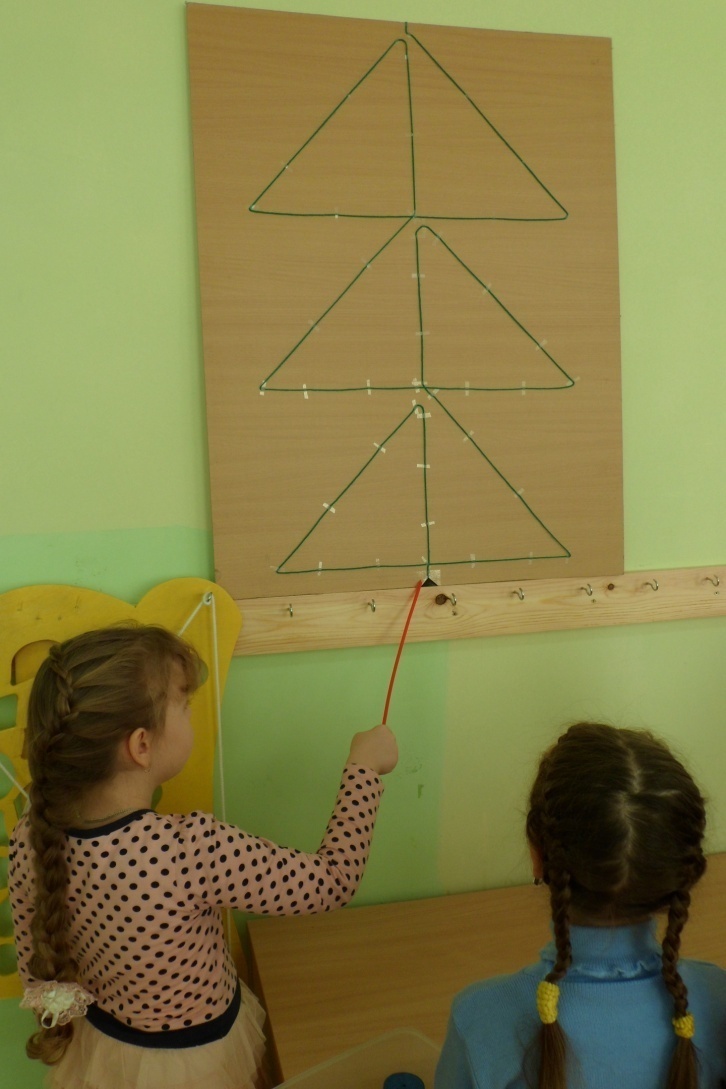 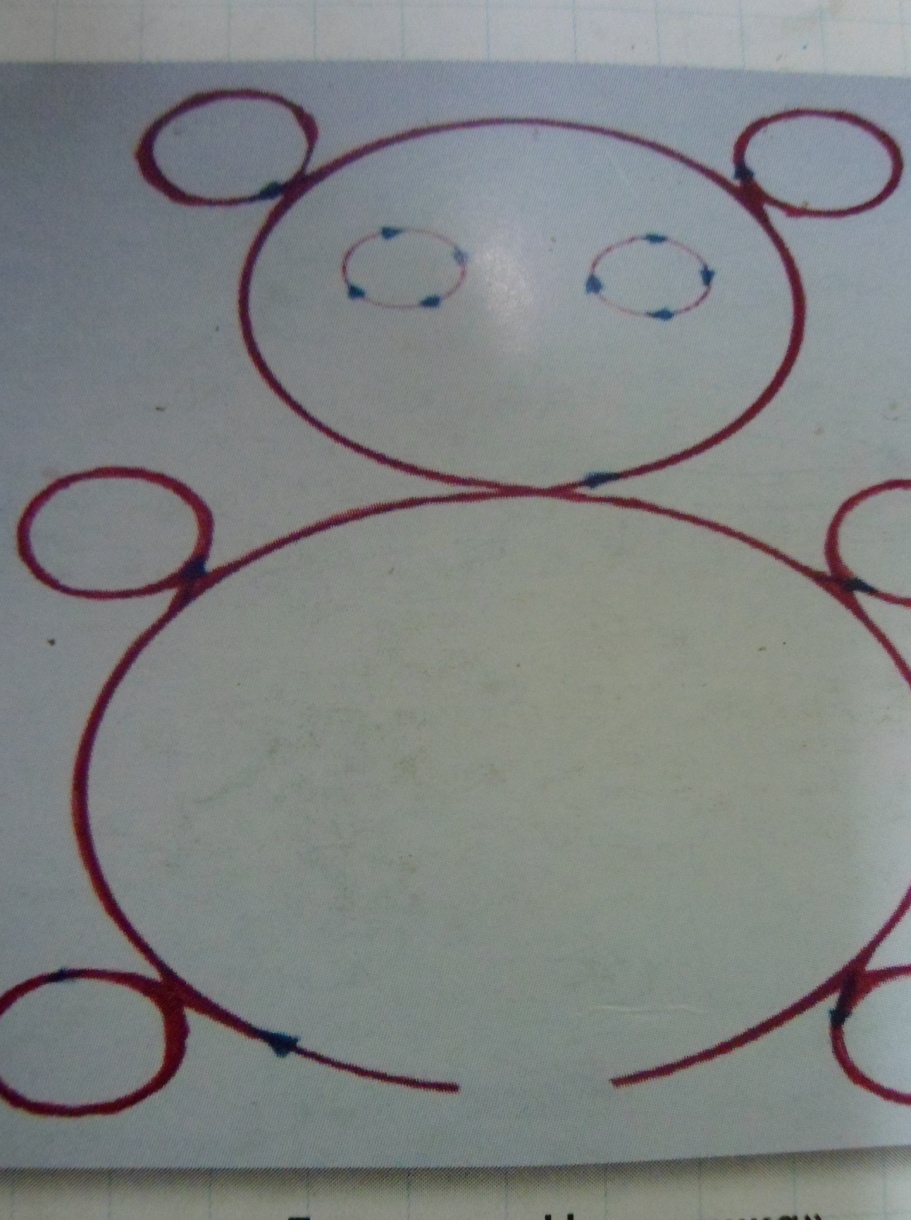 Игра «Паутина»
 «Проследи глазами по дорожке и скажи, листики какого дерева ты встретил» 
(Листья можно заменить цветами, насекомыми и т . д , чем чаще мы меняем картинки , тем интереснее и полезнее будет детям.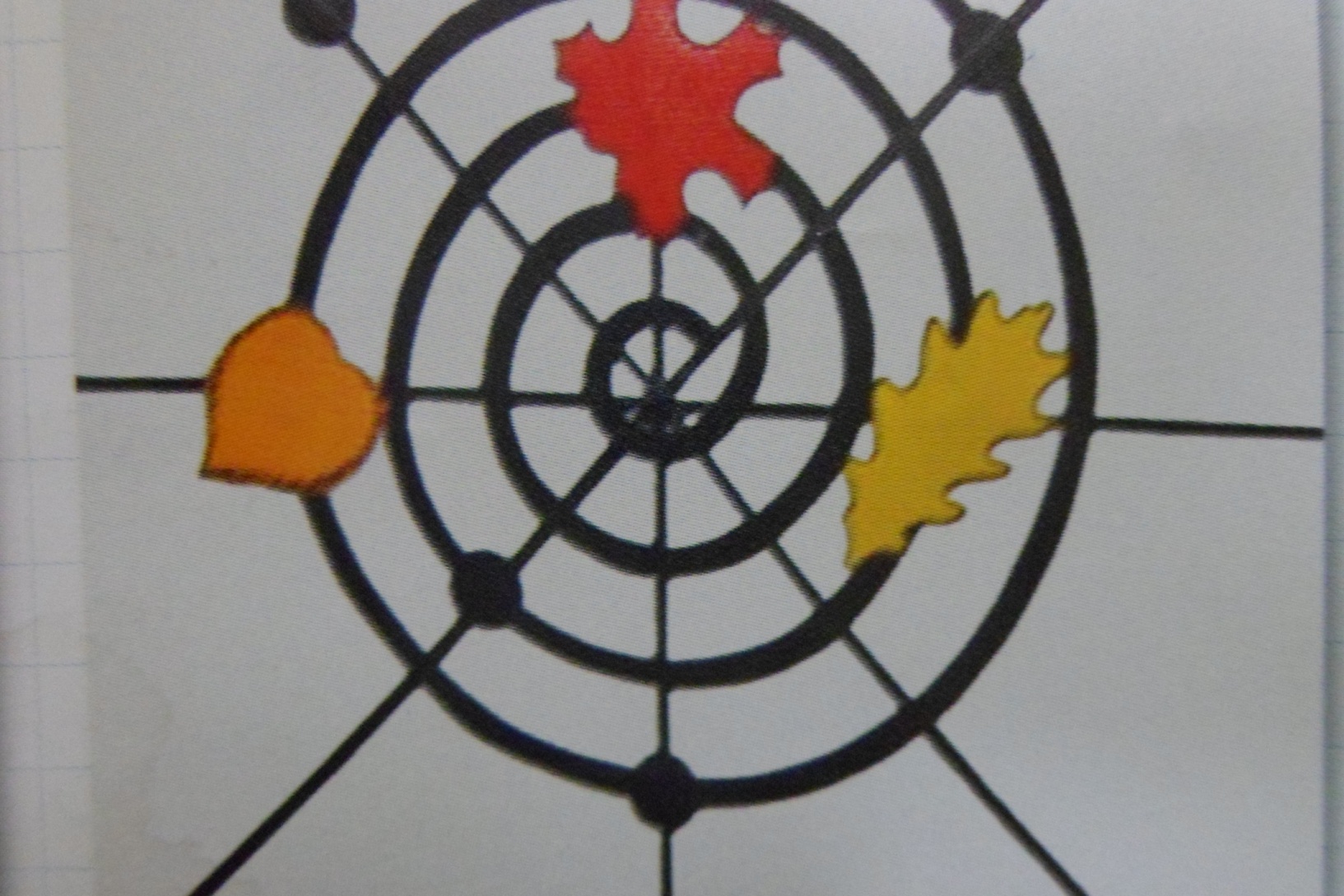 Несложные тренажёры  для зрительной гимнастики, могут расположены на потолке или на полу. Это сменяемое оборудование необходимо  не только для работы глаз,  но и для умственного и речевого развития.  Дети прослеживают движения подвешенных на ниточках объектов, ищут объекты нужной формы и размера, описываю их, сравнивают, дают им имена, загадывают о них загадки, сочиняют истории.«Проследи движение подвешенных на ниточки объектах……..»  В этой игре большую роль играют сменные  объекты, они интересуют  детей, но в тоже  время веселят и забавляют.  В данный момент подобраны персонажи  сказок и яркие бабочки, дети про них придумывают разные истории, загадки,  считают, рисуют, лепят их, они  дуют на них т.е. с помощью дыхательного аппарата приводят в движение,  а наблюдая за движением дети тренируют мышцы глаз. 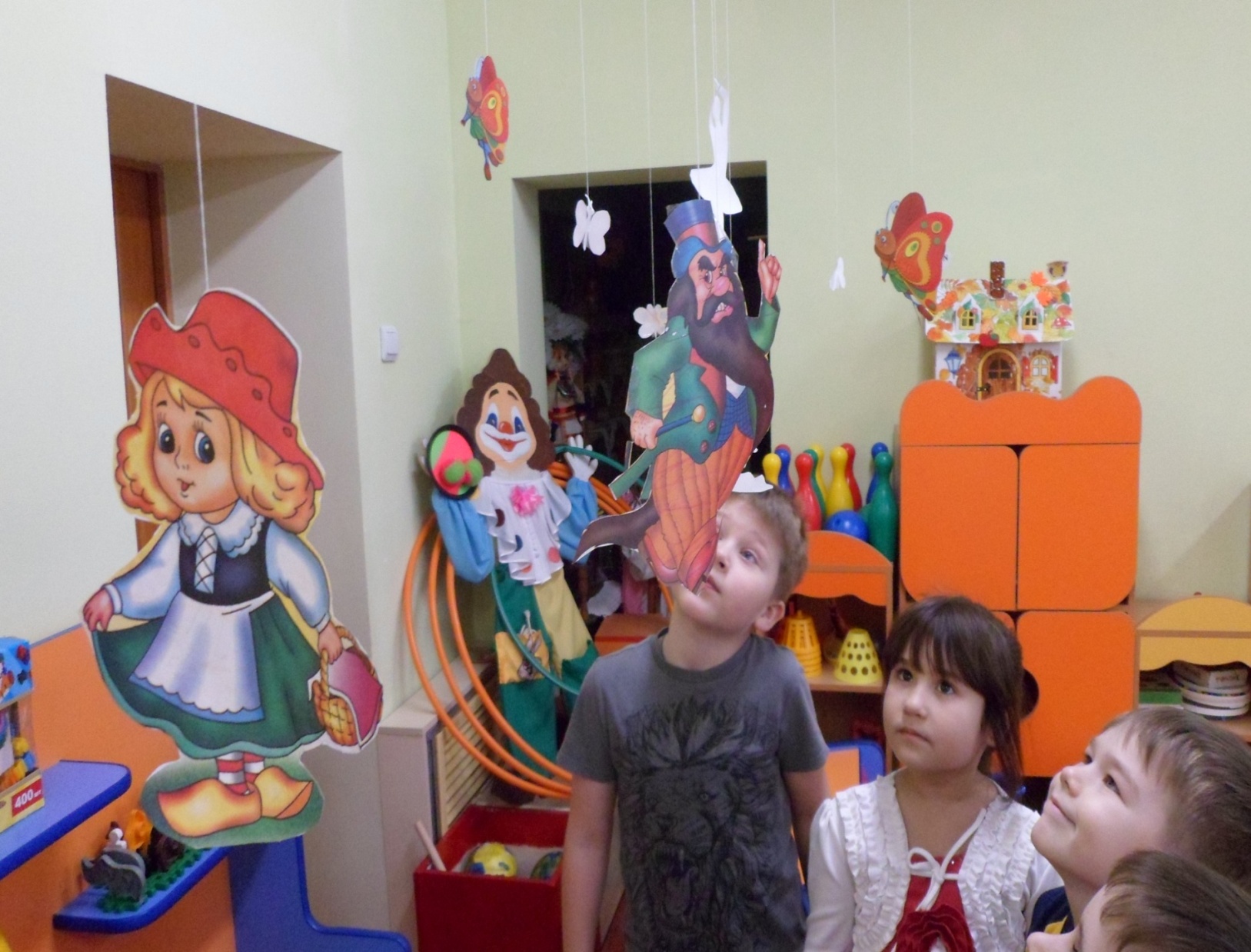 « Проследи глазами и пройди по цветной дорожке»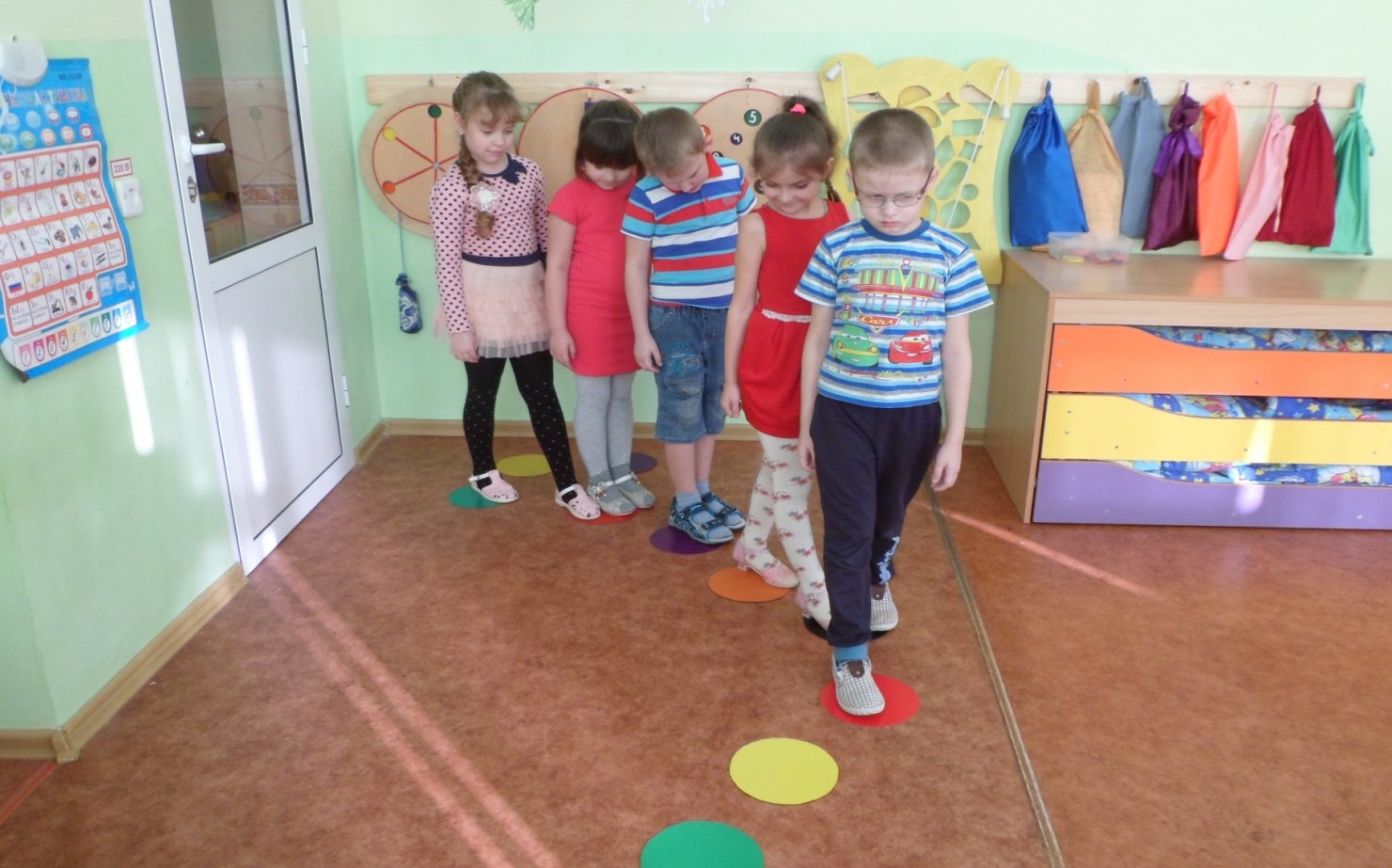 Задачи:    - учить находить тренажёры по размеру и по цвету;                                          Образовательные:    - закреплять счёт прямой и обратный в пределах  от 1 до 10;    - определять  и закреплять цветовую гамму, геометрические фигуры;   -  побуждать строить догадки, рассуждать, обдумывать и искать  способы    решения ситуаций.Развивающие:    - развивать и активизировать речь, коммуникативные навыки;                             - способствовать развитию глазомера;    - развивать ориентировку в пространстве. Воспитательные:    - стимулировать доброжелательные взаимоотношения в коллективе детей и взрослых;    - воспитывать готовность к обучению в школе (развитие самостоятельности, ответственности, настойчивости в преодолении трудностей). Здоровьесберегающие:    - создавать  условия  для охраны, укрепления и восстановления зрения;                 - формировать представления о глазах и способах  сохранения зрения;                - овладевать приёмами и упражнениями  для укрепления  глазных мышц и развития остроты зрения.